Приложение № 4 к постановлению администрациигорода Кемеровоот 22.12.2016  № 3269МАУЗ «Детская городская клиническая больница № 5», детская поликлиника «Лесная Поляна»просп. В.В. Михайлова, 7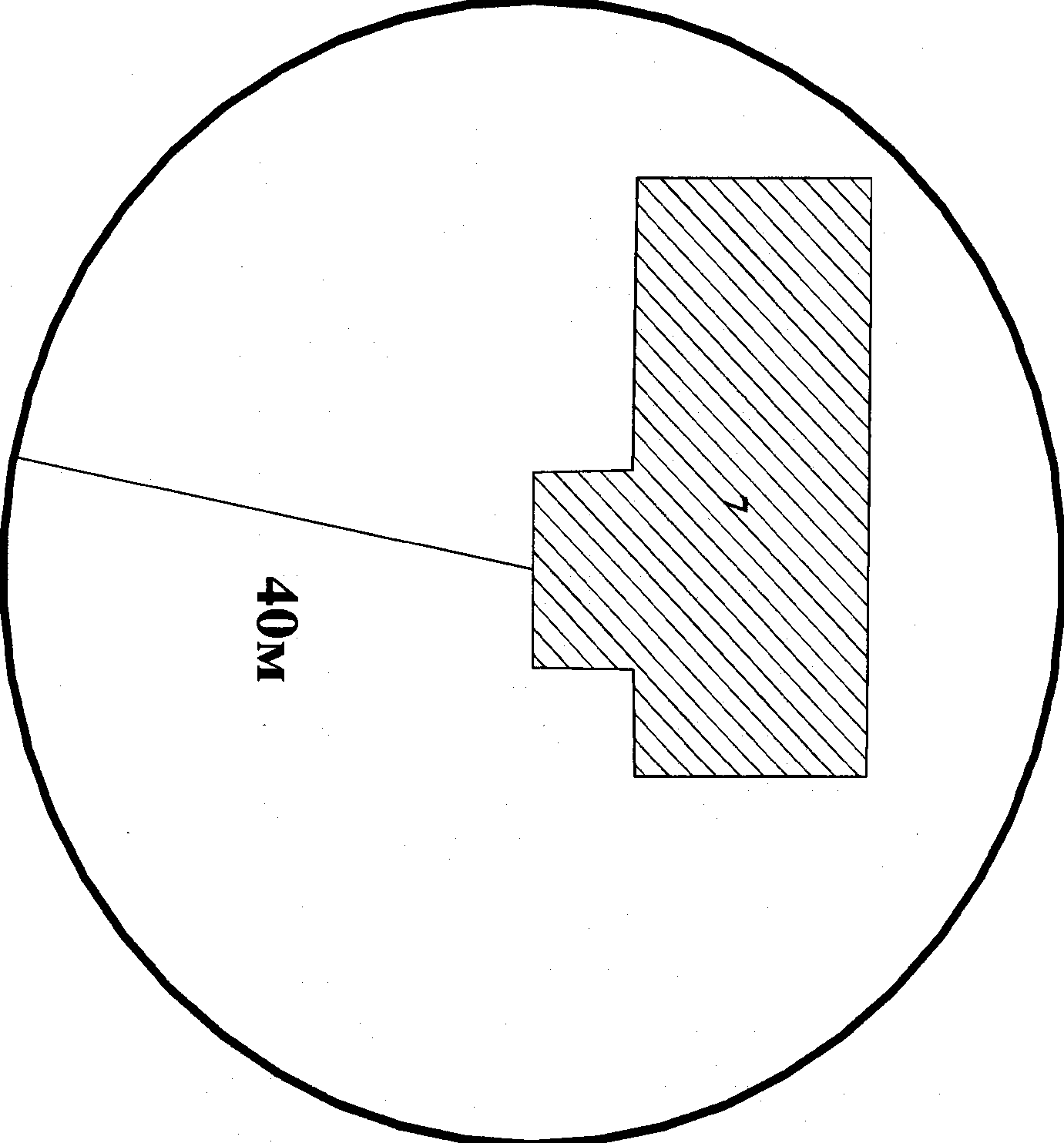 Начальник управления делами                                                       В.И. Вылегжанина